ALLEGATO 2-BGRIGLIA VALUTAZIONE – ESPERTO COLLAUDATORE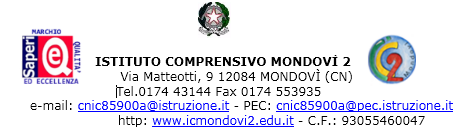 data _____________________                             		 FIRMA __________________________________Titoli ed Esperienze lavorativePuntiIndicati dal candidatoAssegnati dalla scuolaDiploma di Istruzione secondaria superiore coerente con l’incarico da svolgere: maturità Perito Industriale in Elettronica, Telecomunicazioni o Informatica o maturità Liceo Scientifico10Laurea Magistrale in Ingegneria Elettronica, Ingegneria delle Telecomunicazioni, Ingegneria Informatica, coerente con le competenze professionali richieste;20Iscrizione all’albo professionale degli Ingegneri Sezione A1 punto per ogni anno di iscrizioneMax 20Far parte del personale Docente a tempo indeterminato presso un Istituto Superiore Tecnico/Professionale20Esperienze di progettazione di impianti LAN/WAN presso Istituzioni Scolastiche2 punti per ogni esperienzaMax 10Esperto in materia di progetti PON FSE, due punti per ogni esperienza2 punti per ogni esperienzaMax 10Formazione specifica in ambito ICT 10TOTALE PUNTEGGIO100